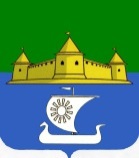 Муниципальное образование «Морозовское городское поселение Всеволожского муниципального района Ленинградской области»АДМИНИСТРАЦИЯП О С Т А Н О В Л Е Н И Е01 марта 2018 г.							                                                    №  71г.п. им. МорозоваОб утверждении Положения на возмещениезатрат за предоставляемые банные услуги льготным категориям граждан из   бюджета муниципального образования  «Морозовское городское поселение  Всеволожского муниципального района Ленинградской области»     На основании статьи 78 Бюджетного кодекса Российской Федерации администрация муниципального образования «Морозовское городское поселение Всеволожского муниципального района Ленинградской области» П О С Т А Н О В Л Я Е Т:       1. Утвердить Положение о порядке  предоставления  субсидий  на возмещение затрат за предоставляемые банные услуги льготным категориям граждан из бюджета муниципального образования  «Морозовское городское поселение  Всеволожского муниципального района Ленинградской области» согласно Приложению № 1 к настоящему постановлению        2.	Опубликовать настоящее постановление в газете «Ладожские новости» и разместить на сайте www.adminmgp.ru.        3.	Настоящее постановление вступает в силу с момента его опубликования и распространяется на правоотношения возникшие с 01 января 2018 года.          4. Контроль исполнения постановления возложить на начальника финансово-экономического сектора администрации муниципального образования  «Морозовское городское поселение  Всеволожского муниципального района Ленинградской области» Сидоренко Е.И.Глава администрации                                                                     А.А. Стрекаловский